Министерство образования и науки РДМБОУ «Гимназия № 33»Сталинградская битва(просмотр фильма "Наследники")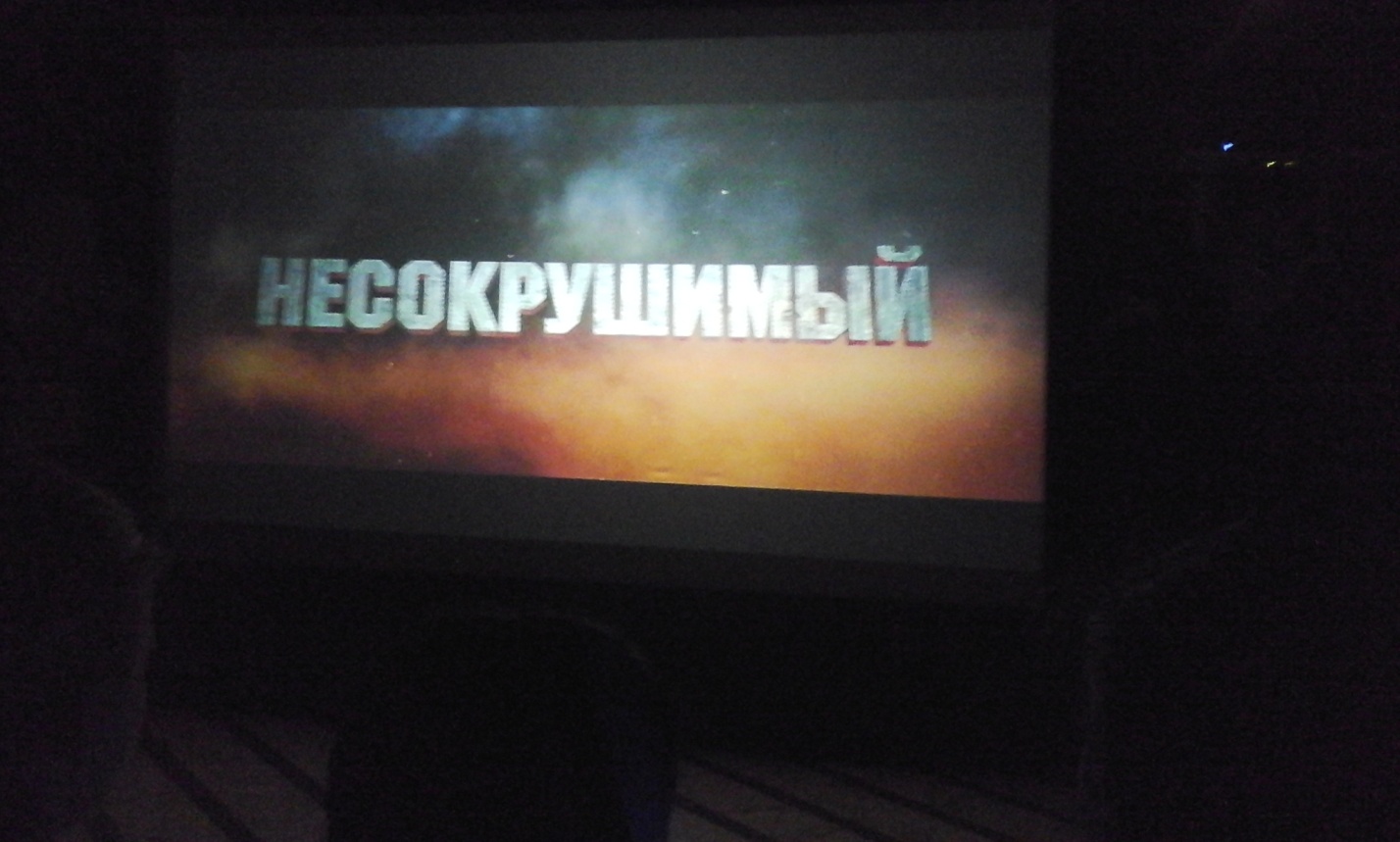                   Провелаклассный руководитель 91 классаМагомедова С.СМахачкала 2019 г1февраля  2019 г. Посещение музея « РОССИЯ – моя история»Охват учащихся: 17  уч-ся Цель: Воспитания  гражданско – патриотических чувств обучающихся и любви к Родине.    Задачи:воспитание уважения к историческому прошлому своего народа;познакомить ребят с жизнью в блокадном Ленинграде;пробудить в детях чувство сострадания и гордости за стойкость своего народа в период блокады Ленинграда и на протяжении всей Великой Отечественной войны с помощью видеоматериалов, музыкальных произведений и поэзии.Форма мероприятия:  просмотр фильмаКраткое содержание:01 февраля 2019г.  в музее « РОССИЯ – моя история» Министерством молодежной политики  РД проводится   просмотр фильма « НАСЛЕДНИКИ» , посвященного Сталинградской битве во время Великой Отечественной Войне. В целях воспитания гражданско – патриотических чувств обучающихся и любви к Родине .В заключение: Весь зал аплодировал мужеству  российских солдат.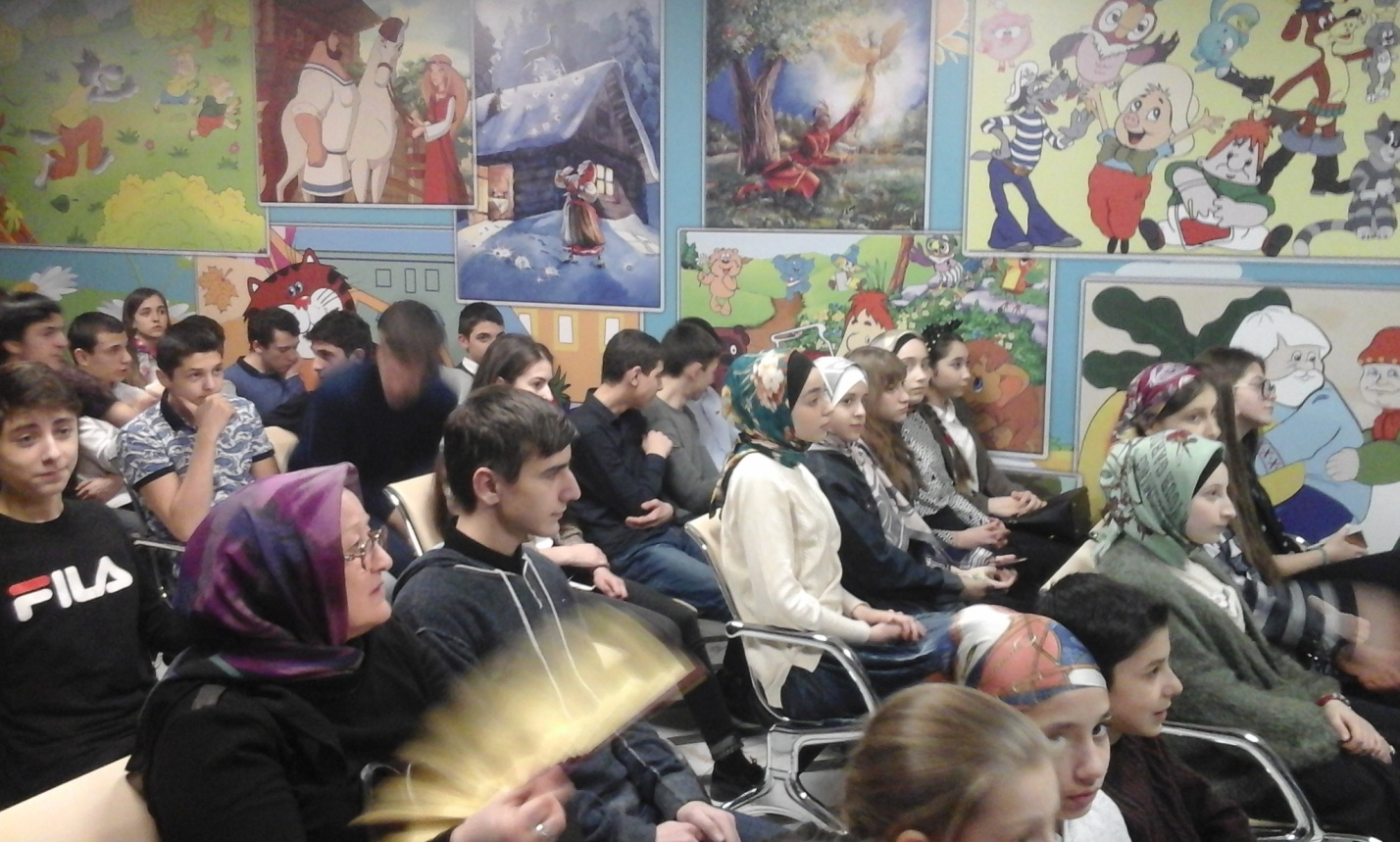 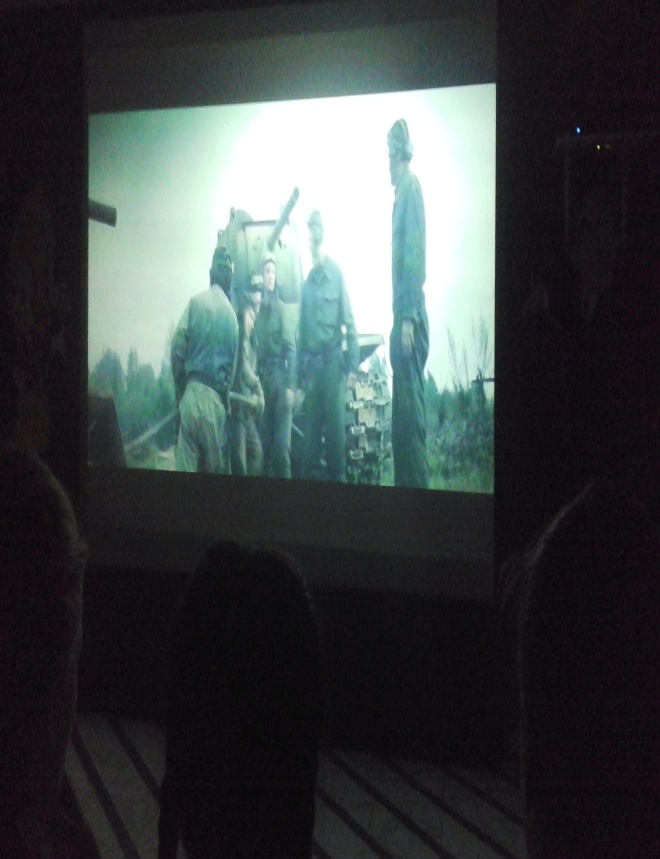 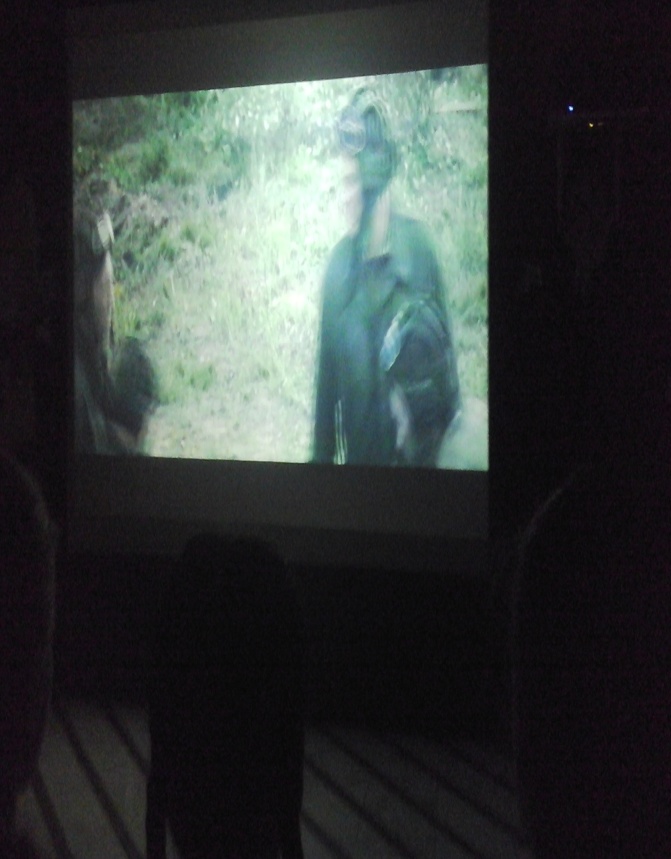 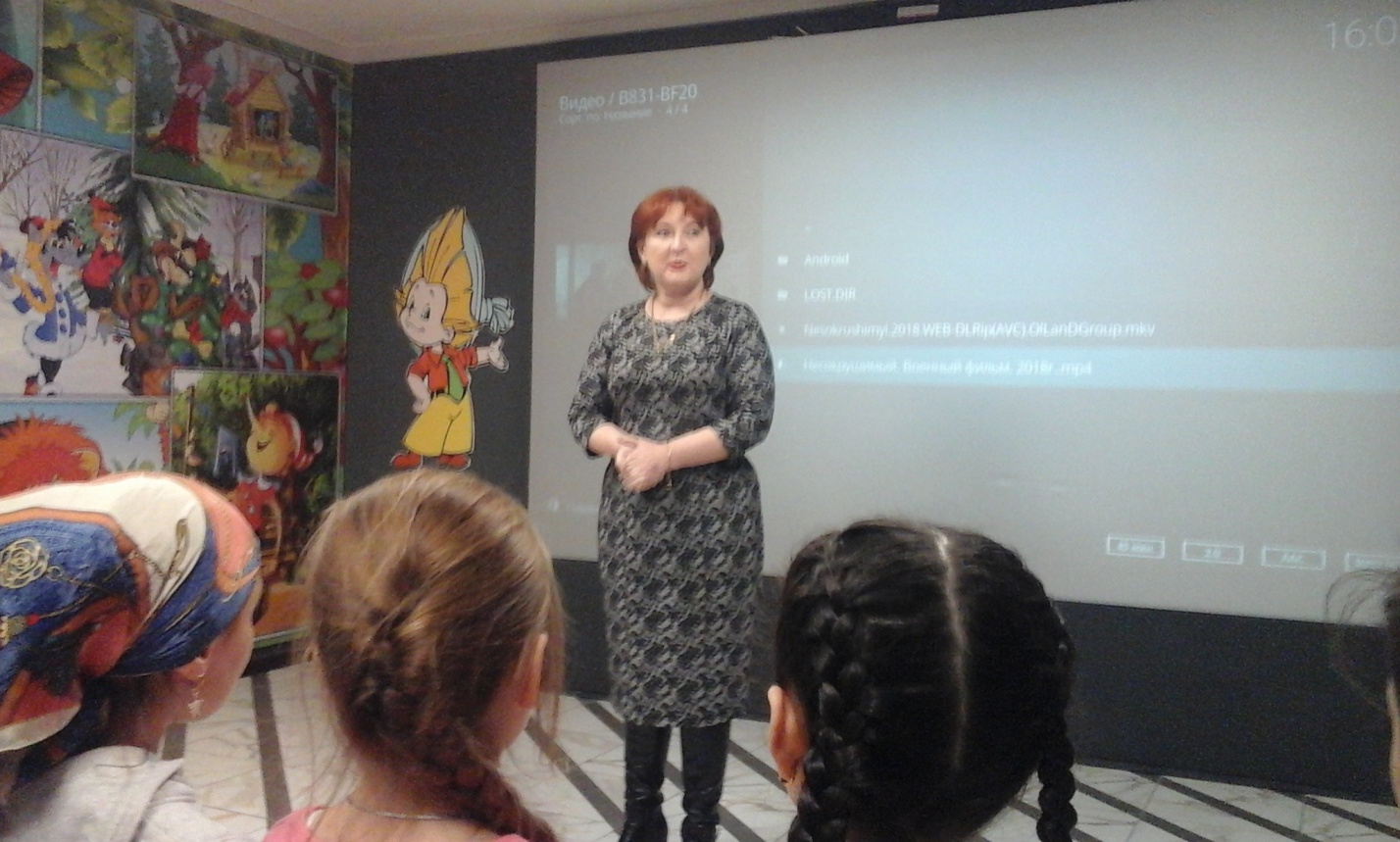 